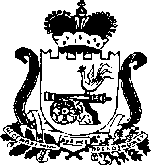 СОВЕТ ДЕПУТАТОВ КРАСНИНСКОГО ГОРОДСКОГО ПОСЕЛЕНИЯ КРАСНИНСКОГО РАЙОНА СМОЛЕНСКОЙ ОБЛАСТИРЕШЕНИЕот 09 августа 2018 года                                                                               №36О безвозмездной передаче имущества в хозяйственное ведение муниципального унитарного предприятия «Коммунальщик» В соответствии с Положением о порядке управления и распоряжения муниципальной собственностью муниципального образования Краснинского городского поселения Краснинского района Смоленской области, утвержденным решением Совета депутатов Краснинского городского поселения Краснинского района Смоленской области от 30 мая 2018  года  № 24,  в соответствии с Уставом Краснинского городского поселения Краснинского  района Смоленской области, Совет депутатов Краснинского городского поселения Краснинского района Смоленской областиРЕШИЛ:           1. Передать безвозмездно  муниципальному унитарному предприятию «Коммунальщик» в хозяйственное ведение  объекты согласно приложению.           2. Бухгалтерии  отдела городского хозяйства Администрации муниципального образования «Краснинский» район Смоленской области подготовить  соответствующие правовые документы по передаче имущества.  3.  Решение вступает в силу после его подписания.Глава муниципального образования Краснинского городского поселения Краснинского района Смоленской области			        М.И. КорчевскийПеречень имущества,  передаваемого в хозяйственное ведение муниципального унитарного предприятия «Коммунальщик»Приложение к решению Совета депутатов Краснинского городского поселения Краснинского района Смоленской области                                         от 09.08. 2018 г.  №36№п/пВид объектаАдрес местонахожденияКоличество, шт.Балансовая стоимость, руб.Остаточная стоимость, руб.1.Контейнеры216100.Смоленская область, Краснинский район, пгт Красный32167000,00167000,00ИТОГО:167000,00167000,00